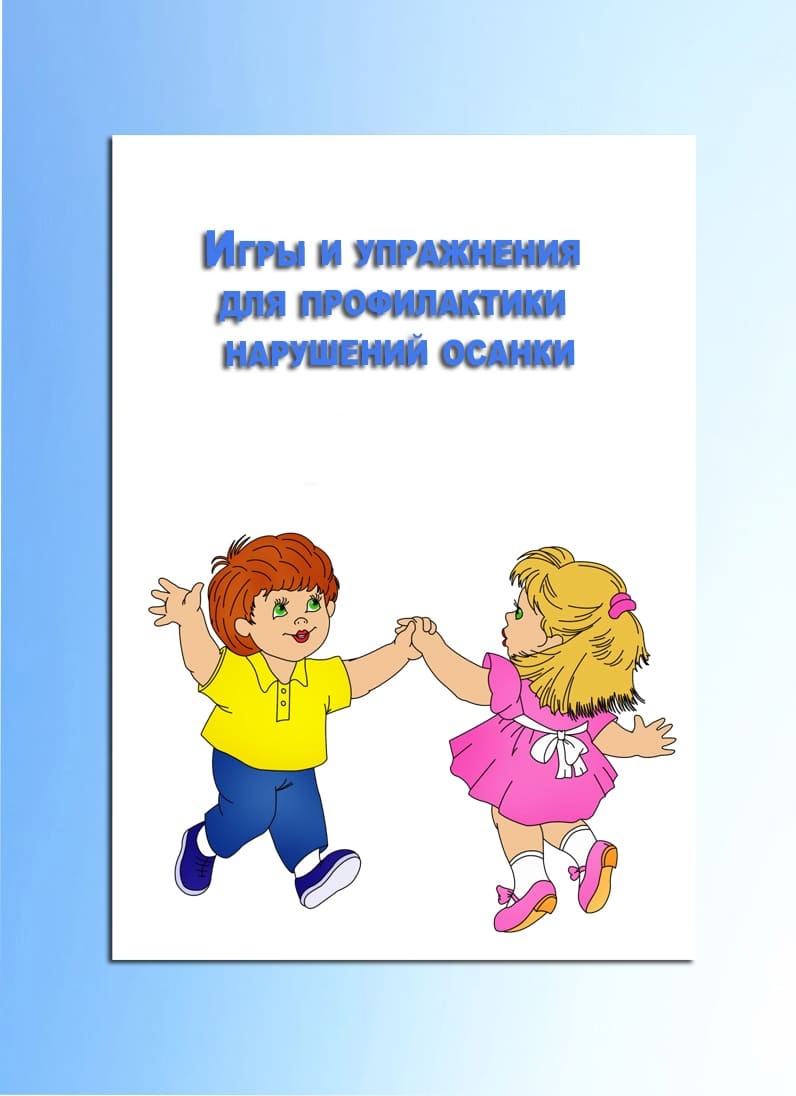 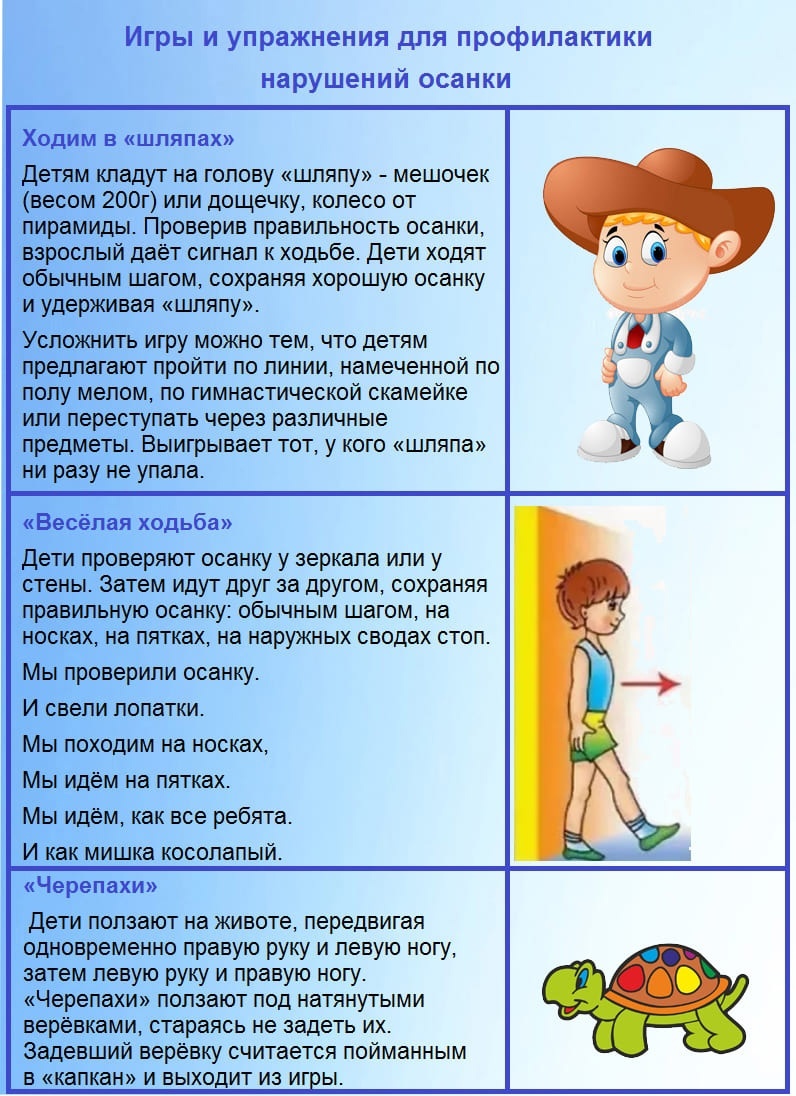 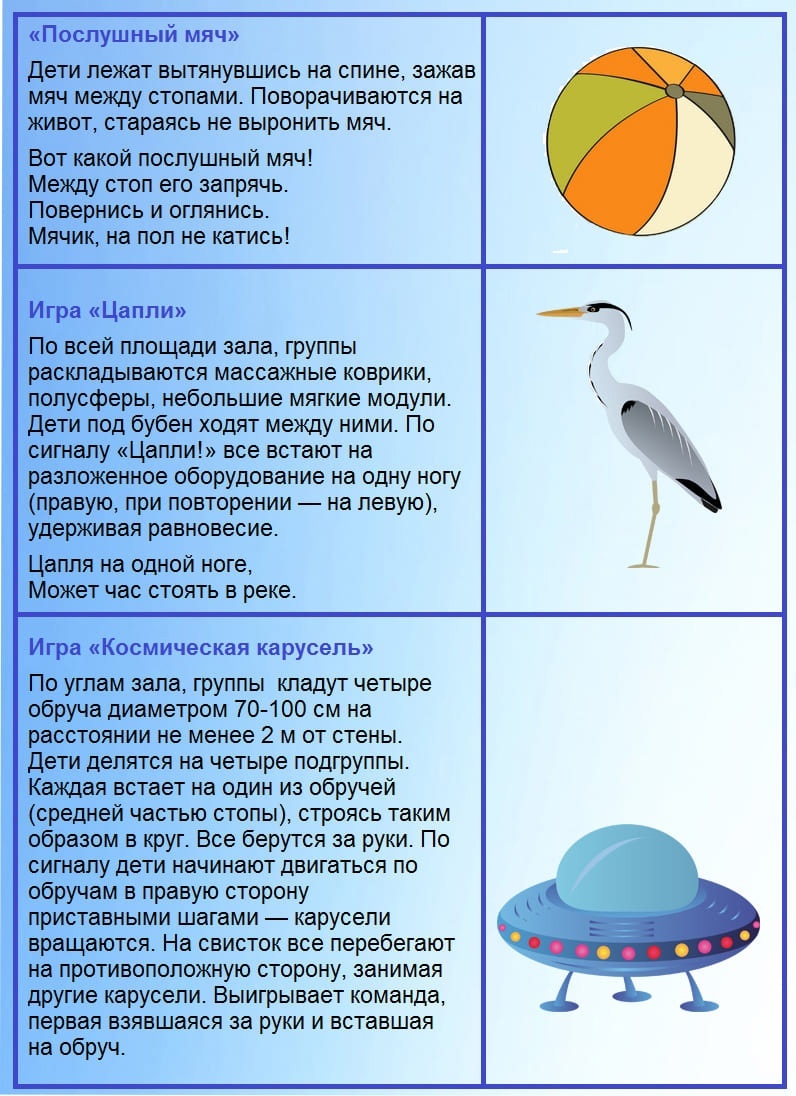 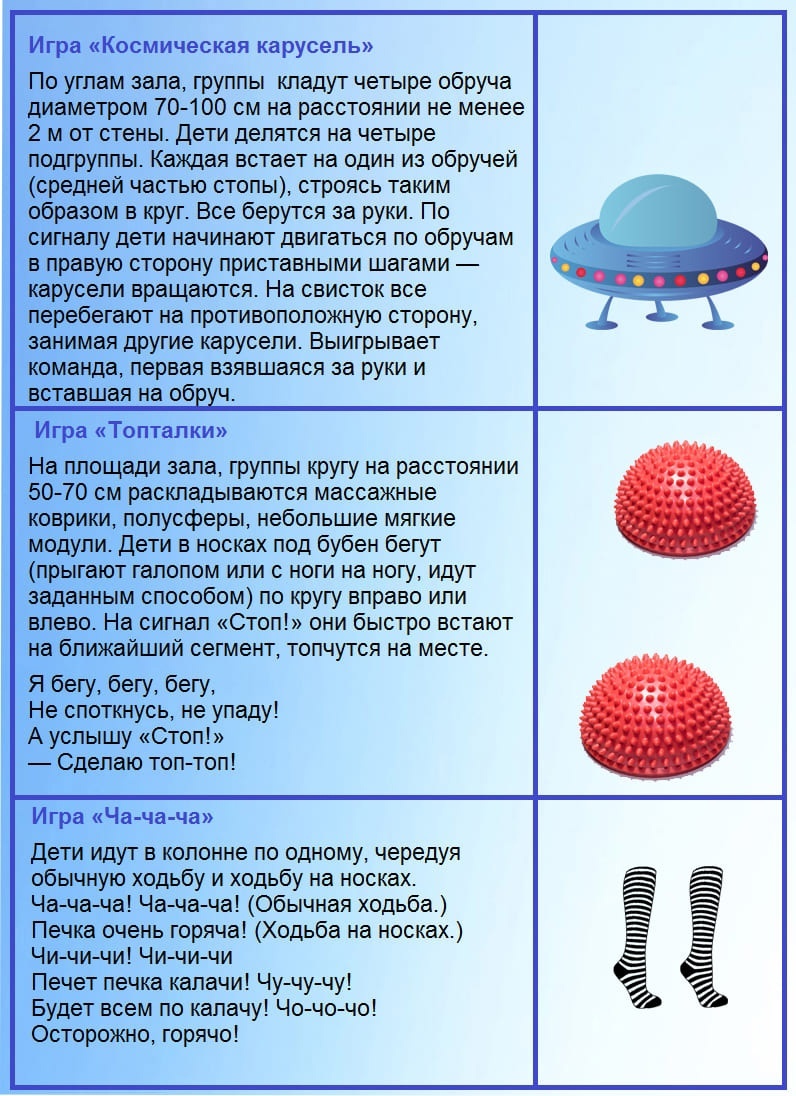 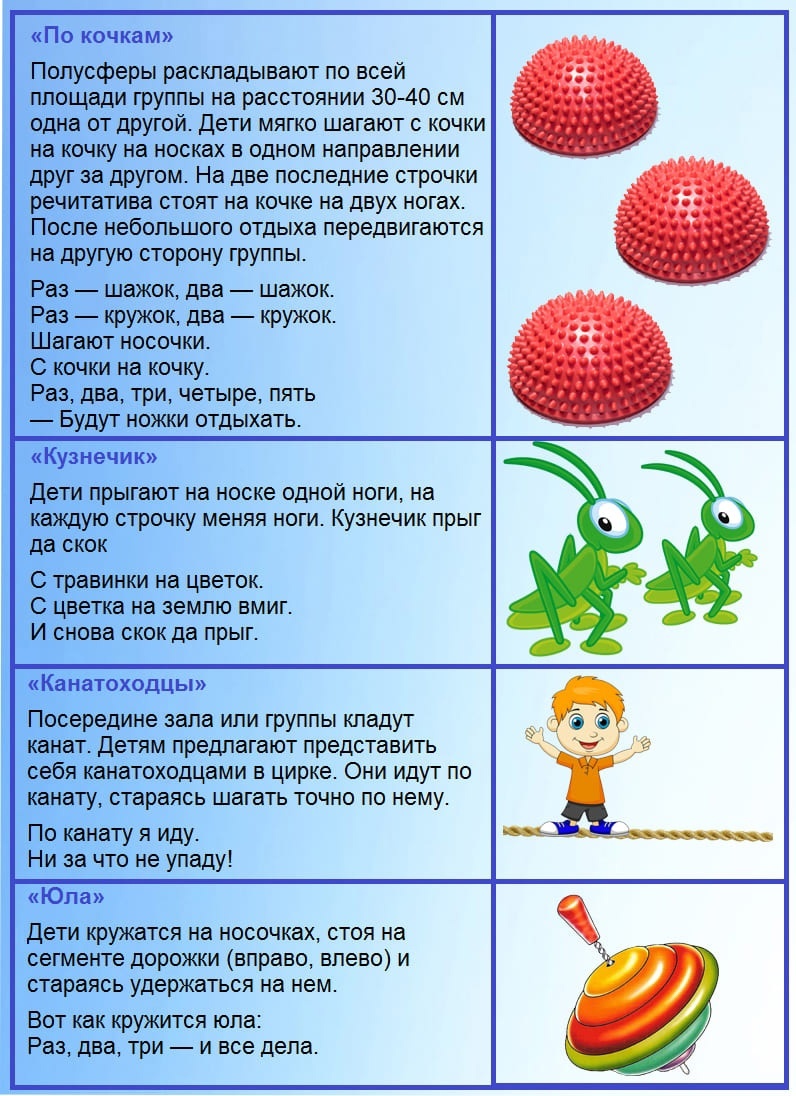 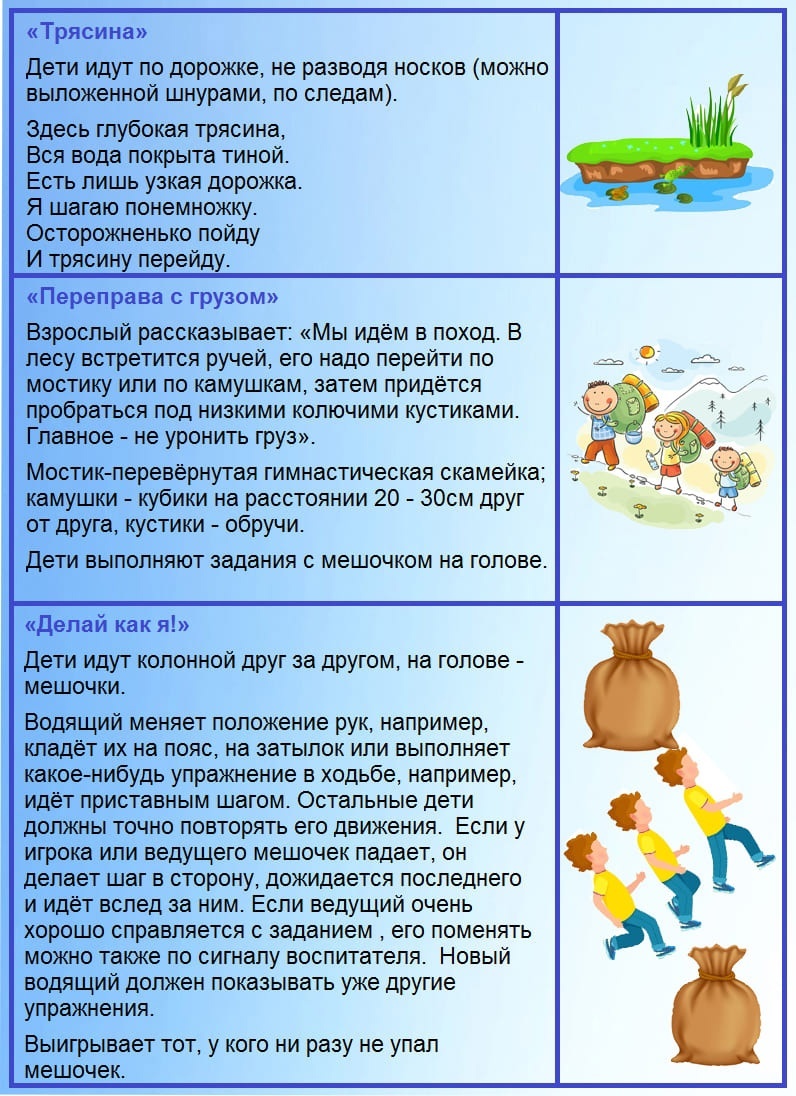 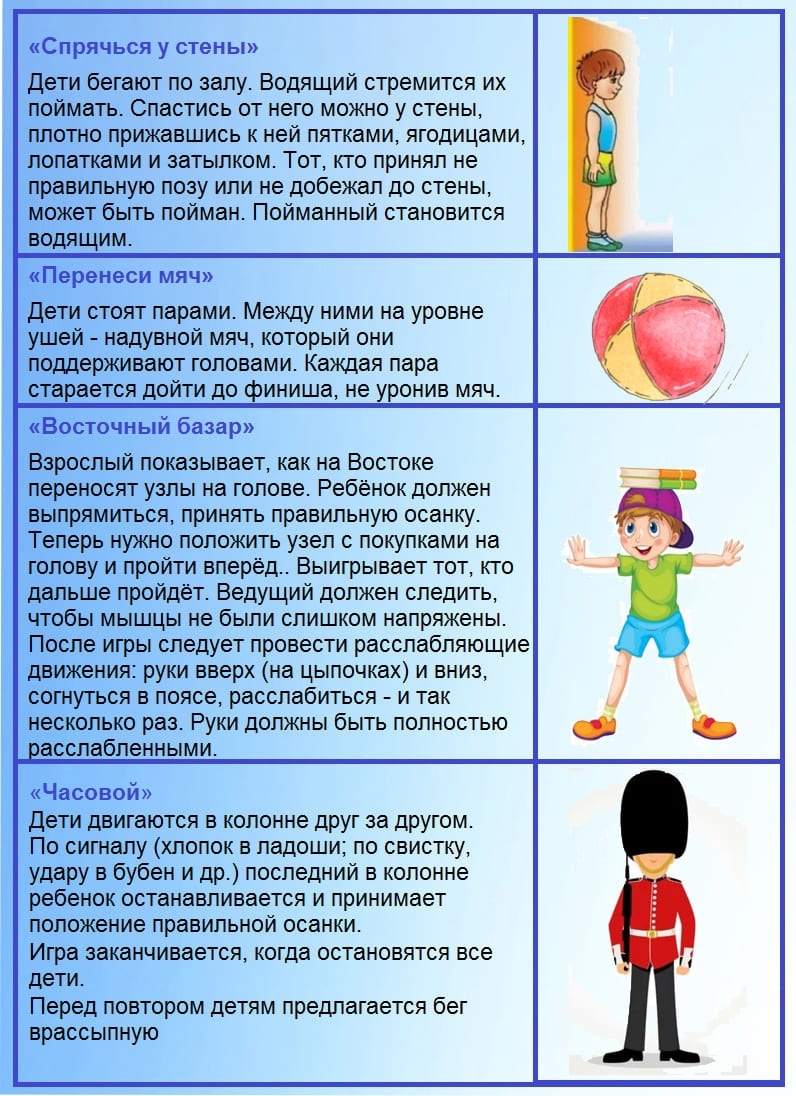 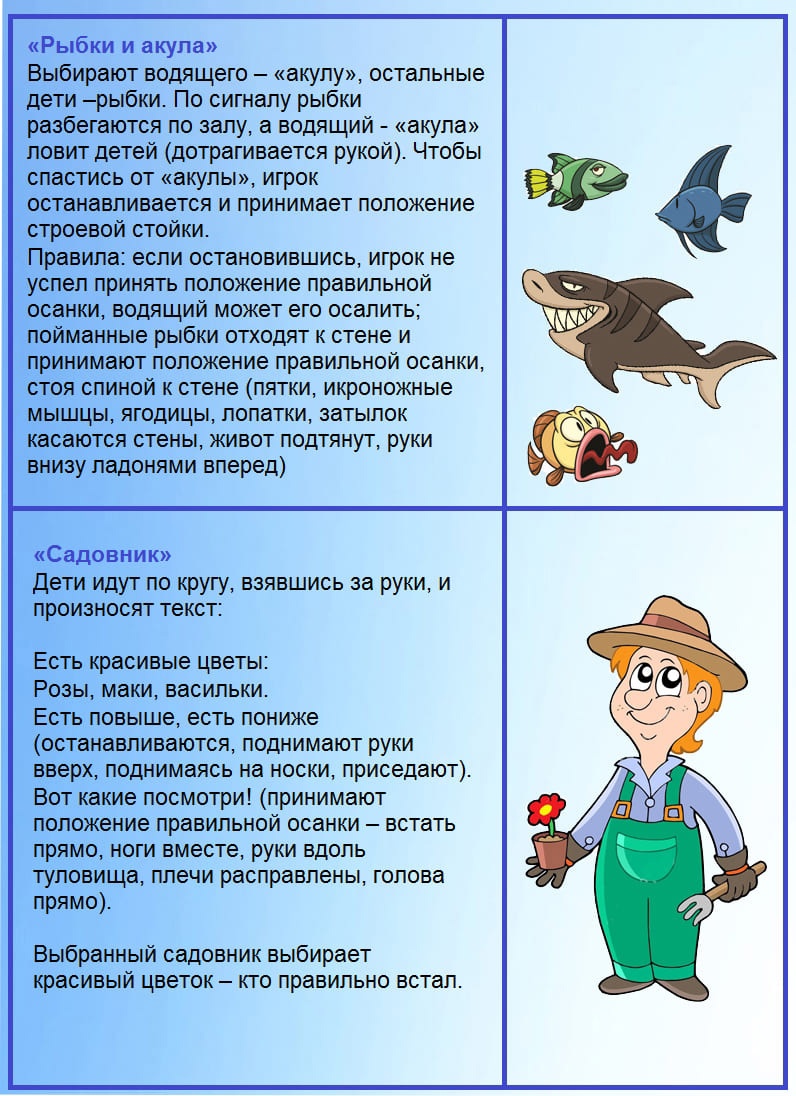 Подготовила инструктор по физической культуре: Казакова Елена Александровна